Práctica #1_Unidad #1Elabore una línea del tiempo, con el tema la historia de las computadoras.Complete el siguiente cuadro, sobre las generaciones de las computadoras:Realice el siguiente diccionario pictórico del tema componentes de la computadora, debe de poner su significado y buscar una imagen.Complete el siguiente cuadro comparativo sobre el tema de los sistemas operativos:Complete con el nombre correcto cada parte de los componentes del escritorio: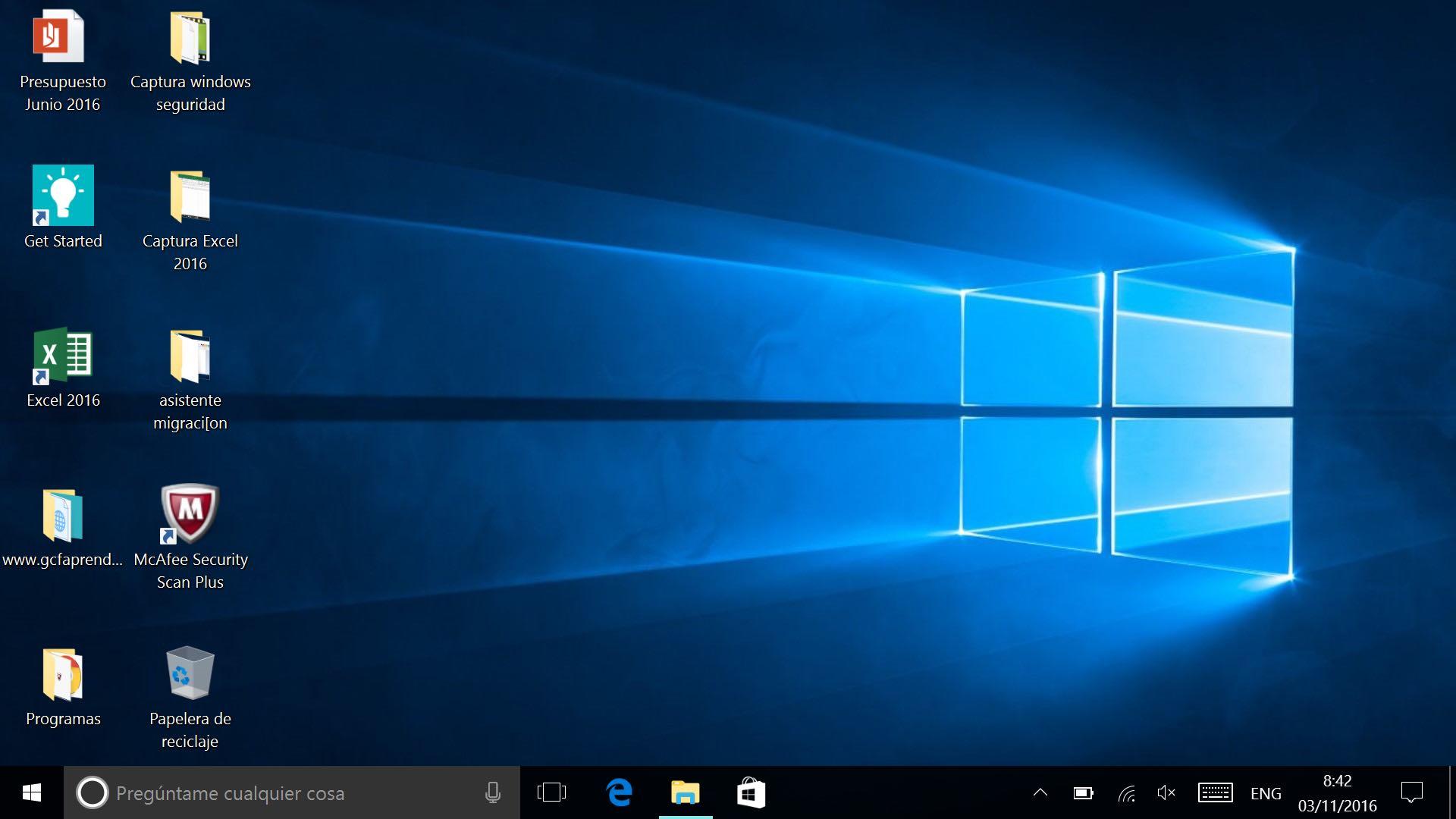 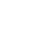 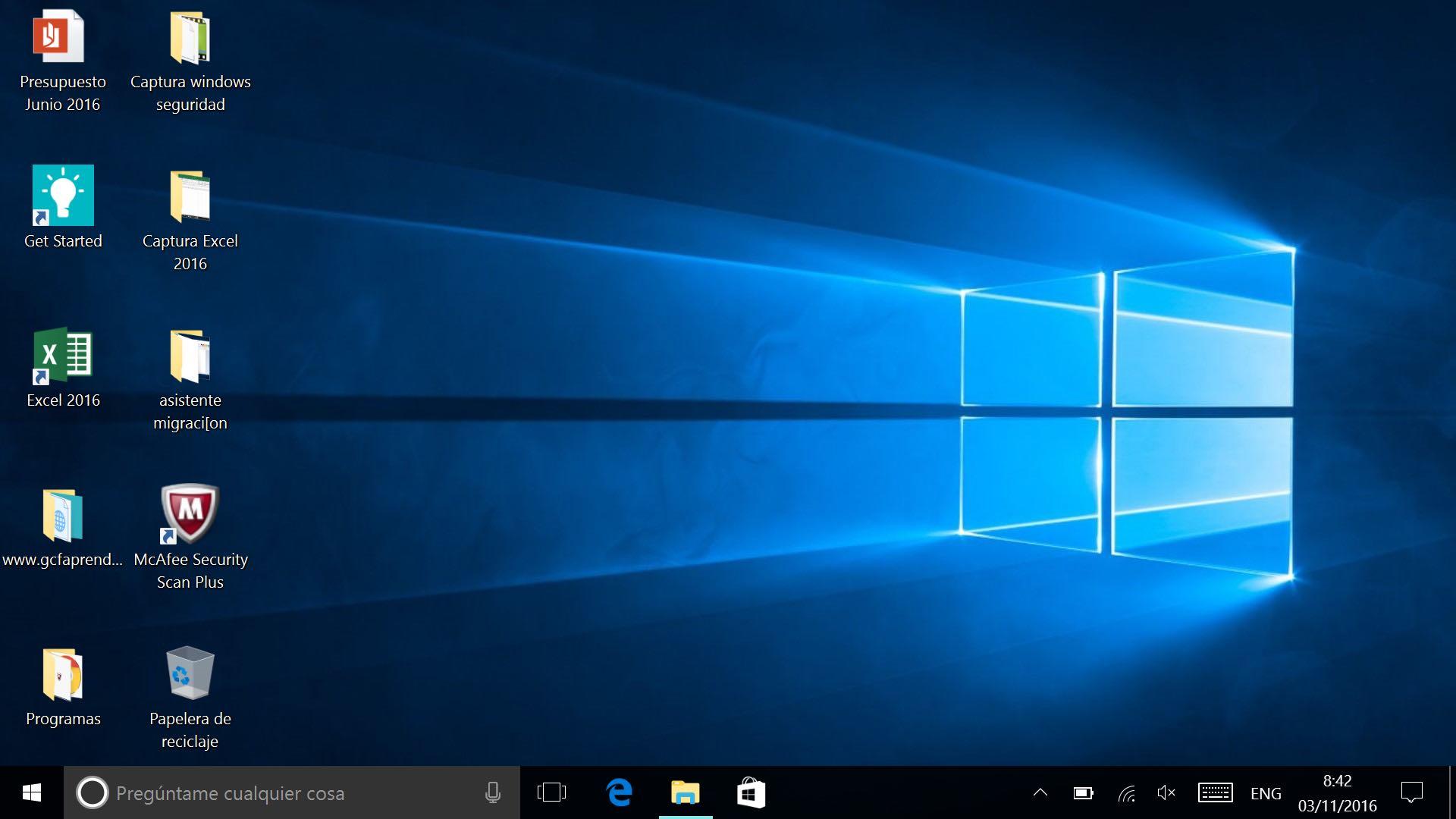 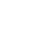 6. Complete el significado de las siguientes palabras:Puntero:Iconos:Accesos directos:Archivos:CarpetasBarra de tareas:Área de notificaciones:Barra de inicio rápido:VentanasBarra de título:Barra de menú:Barra de estado:Barras de desplazamiento:Área de trabajo:Complete con el nombre correcto del tema las ventanas y sus partes: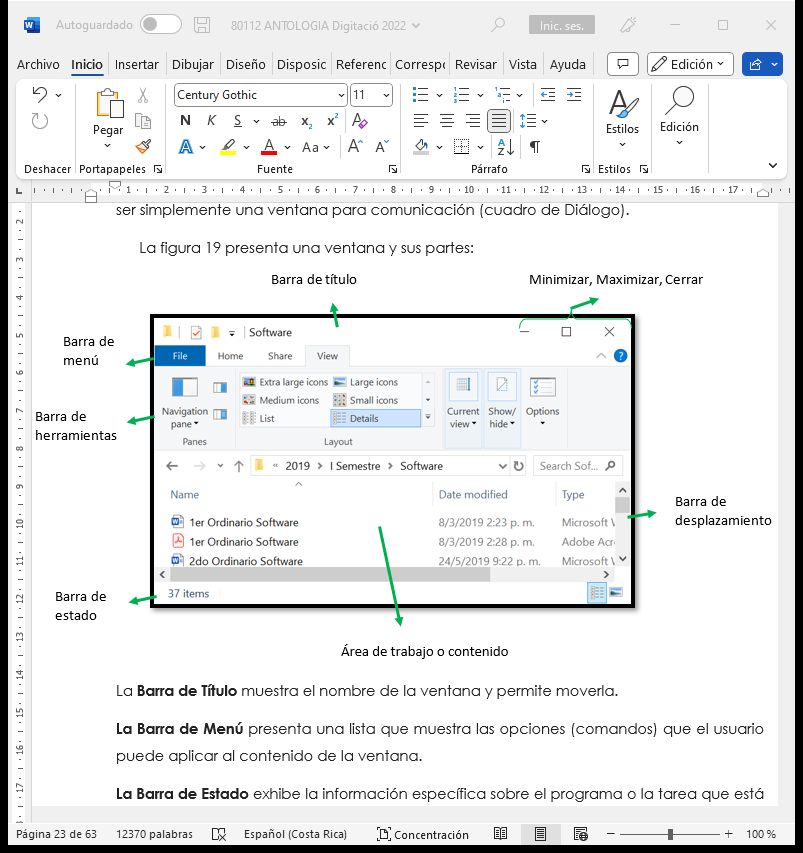 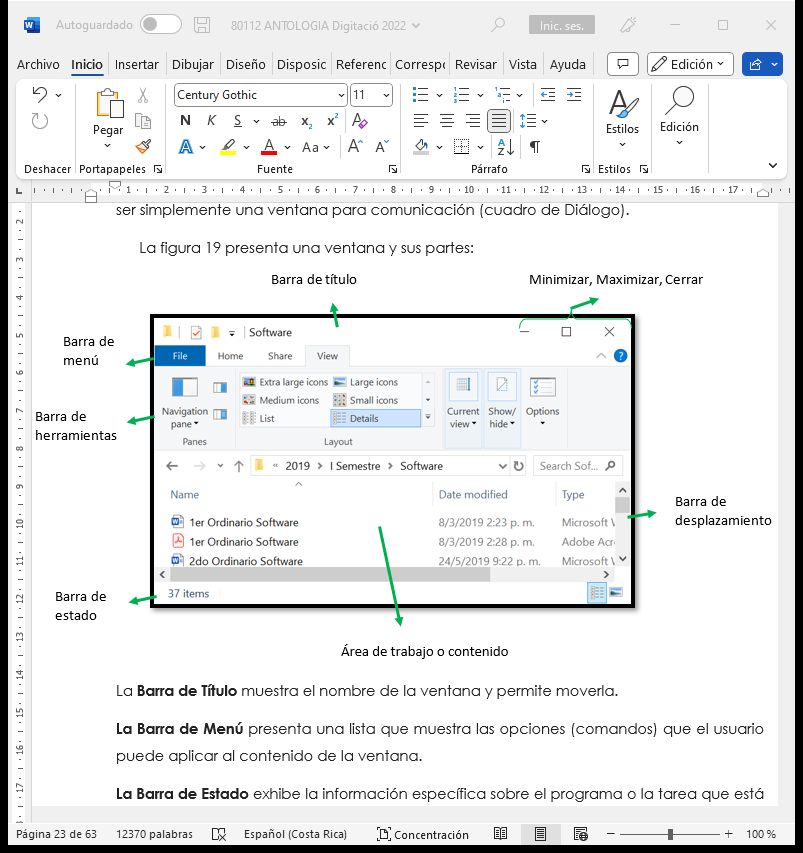 8. Conteste las siguientes interrogantes:Menciones dos formas de cambiarle el nombre a las carpetas.Que tecla podemos usar para seleccionar un grupo de carpetas.Que comando utilizamos para copiar.Que comando utilizamos para pegar imágenes.Qué comando utilizamos para cortar.En que consiste la acción de mover carpetas o archivos.Como se eliminan las carpetas o archivos.A donde se envían los archivos o las carpetas eliminadas.Como recuperamos un archivo eliminado.Cuales son los pasos para crear una carpeta.GeneraciónCaracterísticasAporte ImportanteIIIIIIIVVVISistema OperativoCaracterística Aporte Importante